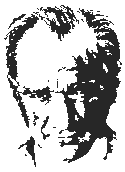 2022 – 2023 EĞİTİM ÖĞRETİM YILI3/A SINIFI HAYAT BİLGİSİ DERSİÜNİTELENDİRİLMİŞ YILLIK PLANYARI YIL TATİLİSınıf Öğretmeni    								         OLUR								…./09/2022    Okul Müdürü	Ünite No: 1Ünite No: 1Ünite No: 1OKULUMUZDA HAYATOKULUMUZDA HAYATOKULUMUZDA HAYATOKULUMUZDA HAYATOKULUMUZDA HAYATOKULUMUZDA HAYATOKULUMUZDA HAYATSÜRESÜRESÜREKAZANIMLARETKİNLİK & KONULARÖĞRENME ÖĞRETME YÖNTEM VE TEKNİKLERİKULLANILAN EĞİTİM TEKNOLOJİLERİ ARAÇ VE GEREÇLERAÇIKLAMALARBELİRLİ GÜN VE HAFTALARVEATATÜRKÇÜLÜK KONULARIÖLÇME VE DEĞERLENDİRMEAYHAFTASAATKAZANIMLARETKİNLİK & KONULARÖĞRENME ÖĞRETME YÖNTEM VE TEKNİKLERİKULLANILAN EĞİTİM TEKNOLOJİLERİ ARAÇ VE GEREÇLERAÇIKLAMALARBELİRLİ GÜN VE HAFTALARVEATATÜRKÇÜLÜK KONULARIÖLÇME VE DEĞERLENDİRMEEYLÜL(1.HAFTA)12 Eylül – 16 Eylül3 SAATHB.3.1.1. Güçlü yönlerini ve güçlendirilmesi gereken yönlerini fark eder.* Güçlü ve Güçlendirilmesi Gereken Yönlerim1.Anlatım2.Tüme varım3. Tümdengelim4. Grup tartışması5. Gezi gözlem6. Gösteri7. Soru yanıt8. Örnek olay9. Beyin fırtınası10. Canlandırma11. Grup çalışmaları12. Oyunlar13. Rol yapma14. CanlandırmaA. Yazılı Kaynaklar1. Hayat Bilgisi Ders Kitabımız2. Ansiklopediler3. Güncel yayınlar4. Öykü, hikâye kitaplarıB. Kaynak kişiler1.Öğretmenler2. Aile bireyleriC. Görsel Kaynaklar1. Video2. Etkinlik örnekleri3. Bilgisayar vb.D.EBAÖğrencilerin ilgi alanları ve becerilerinden (iş birliği, planlı ve verimli çalışma, iletişim vb.) hareketle konu açıklanır. Öğrencilerden öz değerlendirme yapmaları istenir. Güçlü yönleri takdir edilirken güçlendirilmesi gereken yönlerini geliştirebilecekleri üzerinde durulur.İlköğretim HaftasıÖğrenciler Günü (ilköğretim haftasının son günü)Gözlem FormuEYLÜL(2.HAFTA)19 Eylül – 23 Eylül3 SAATHB.3.1.2. Davranışlarının kendisini ve arkadaşlarını nasıl etkilediğini fark eder.HB.3.1.3. Arkadaşlarının davranışlarının kendisini nasıl etkilediğini fark eder.*Davranışlarımızın Sonuçları*Arkadaşlarımızın Davranışları1.Anlatım2.Tüme varım3. Tümdengelim4. Grup tartışması5. Gezi gözlem6. Gösteri7. Soru yanıt8. Örnek olay9. Beyin fırtınası10. Canlandırma11. Grup çalışmaları12. Oyunlar13. Rol yapma14. CanlandırmaA. Yazılı Kaynaklar1. Hayat Bilgisi Ders Kitabımız2. Ansiklopediler3. Güncel yayınlar4. Öykü, hikâye kitaplarıB. Kaynak kişiler1.Öğretmenler2. Aile bireyleriC. Görsel Kaynaklar1. Video2. Etkinlik örnekleri3. Bilgisayar vb.D.EBAOlumlu veya olumsuz davranışlar sergilemesinin, bireysel yaşamına ve arkadaşlarıyla ilişkilerine etkisi üzerinde durulur.Arkadaşlarının sergilediği olumlu veya olumsuz davranışlar karşısında, kendisinin nasıl etkilendiği üzerinde durulur.Gözlem FormuEYLÜL(3.HAFTA)26 Eylül – 30 Eylül3 SAATHB.3.1.4. Arkadaşlık sürecinde dikkat edilmesi gereken hususları kavrar.HB.3.1.5. Sınıfının ve okulunun krokisini çizer.*Arkadaşlık Güzeldir*Kuş Bakışı Bakıyorum1.Anlatım2.Tüme varım3. Tümdengelim4. Grup tartışması5. Gezi gözlem6. Gösteri7. Soru yanıt8. Örnek olay9. Beyin fırtınası10. Canlandırma11. Grup çalışmaları12. Oyunlar13. Rol yapma14. CanlandırmaA. Yazılı Kaynaklar1. Hayat Bilgisi Ders Kitabımız2. Ansiklopediler3. Güncel yayınlar4. Öykü, hikâye kitaplarıB. Kaynak kişiler1.Öğretmenler2. Aile bireyleriC. Görsel Kaynaklar1. Video2. Etkinlik örnekleri3. Bilgisayar vb.D.EBAArkadaşlık bağlarının oluşturulması, korunması, güçlendirilmesi ve dostluğa dönüştürülmesine aracı olacak tutum ve değerlerin (saygı, dayanışma, birbirinin sorunlarına karşı duyarlılık, karşılıklı zarafet, güven ve kibarlık vb.) üzerinde durulur.Gözlem FormuÜnite No: 1Ünite No: 1Ünite No: 1OKULUMUZDA HAYATOKULUMUZDA HAYATOKULUMUZDA HAYATOKULUMUZDA HAYATOKULUMUZDA HAYATOKULUMUZDA HAYATOKULUMUZDA HAYATSÜRESÜRESÜREKAZANIMLARETKİNLİK & KONULARÖĞRENME ÖĞRETME YÖNTEM VE TEKNİKLERİKULLANILAN EĞİTİM TEKNOLOJİLERİ ARAÇ VE GEREÇLERAÇIKLAMALARBELİRLİ GÜN VE HAFTALARVEATATÜRKÇÜLÜK KONULARIÖLÇME VE DEĞERLENDİRMEAYHAFTASAATKAZANIMLARETKİNLİK & KONULARÖĞRENME ÖĞRETME YÖNTEM VE TEKNİKLERİKULLANILAN EĞİTİM TEKNOLOJİLERİ ARAÇ VE GEREÇLERAÇIKLAMALARBELİRLİ GÜN VE HAFTALARVEATATÜRKÇÜLÜK KONULARIÖLÇME VE DEĞERLENDİRMEEKİM(4.HAFTA)3 Ekim – 7 Ekim3 SAATHB.3.1.6. Okulunun bireysel ve toplumsal katkılarının fark eder.*Okulumu Tanıtıyorum1.Anlatım2.Tüme varım3. Tümdengelim4. Grup tartışması5. Gezi gözlem6. Gösteri7. Soru yanıt8. Örnek olay9. Beyin fırtınası10. Canlandırma11. Grup çalışmaları12. Oyunlar13. Rol yapma14. CanlandırmaA. Yazılı Kaynaklar1. Hayat Bilgisi Ders Kitabımız2. Ansiklopediler3. Güncel yayınlar4. Öykü, hikâye kitaplarıB. Kaynak kişiler1.Öğretmenler2. Aile bireyleriC. Görsel Kaynaklar1. Video2. Etkinlik örnekleri3. Bilgisayar vb.D.EBAÖğrenim gördüğü okulun; eğitsel, sosyal ve kültürel etkinliklerle öğrencilere ve topluma yaptığı katkıları takip etmesi sağlanır.Hayvanları Koruma Günü (4 Ekim)Gözlem FormuEKİM(5.HAFTA)10 Ekim – 14 Ekim3 SAATHB.3.1.7. Okuldaki sosyal yardımlaşma ve dayanışmayla ilgili çalışmalara katılmaya istekli olur.* Yardım Kampanyası Düzenliyoruz1.Anlatım2.Tüme varım3. Tümdengelim4. Grup tartışması5. Gezi gözlem6. Gösteri7. Soru yanıt8. Örnek olay9. Beyin fırtınası10. Canlandırma11. Grup çalışmaları12. Oyunlar13. Rol yapma14. CanlandırmaA. Yazılı Kaynaklar1. Hayat Bilgisi Ders Kitabımız2. Ansiklopediler3. Güncel yayınlar4. Öykü, hikâye kitaplarıB. Kaynak kişiler1.Öğretmenler2. Aile bireyleriC. Görsel Kaynaklar1. Video2. Etkinlik örnekleri3. Bilgisayar vb.D.EBAGözlem FormuEKİM(6.HAFTA)17 Ekim – 21 Ekim3 SAATHB.3.1.8. Okula ilişkin istek ve ihtiyaçlarını okul ortamında demokratik yollarla ifade eder.* Okula İlişkin İstek ve İhtiyaçlarım1.Anlatım2.Tüme varım3. Tümdengelim4. Grup tartışması5. Gezi gözlem6. Gösteri7. Soru yanıt8. Örnek olay9. Beyin fırtınası10. Canlandırma11. Grup çalışmaları12. Oyunlar13. Rol yapma14. CanlandırmaA. Yazılı Kaynaklar1. Hayat Bilgisi Ders Kitabımız2. Ansiklopediler3. Güncel yayınlar4. Öykü, hikâye kitaplarıB. Kaynak kişiler1.Öğretmenler2. Aile bireyleriC. Görsel Kaynaklar1. Video2. Etkinlik örnekleri3. Bilgisayar vb.D.EBANezaket kurallarına uyarak kendini ifade etme, sosyal süreçlere katılma, basit düzeyde dilekçe yazma ve dilek kutusu oluşturma gibi konular üzerinde durulur.Gözlem FormuÜnite No: 1Ünite No: 1Ünite No: 1OKULUMUZDA HAYATOKULUMUZDA HAYATOKULUMUZDA HAYATOKULUMUZDA HAYATOKULUMUZDA HAYATOKULUMUZDA HAYATOKULUMUZDA HAYATSÜRESÜRESÜREKAZANIMLARETKİNLİK & KONULARÖĞRENME ÖĞRETME YÖNTEM VE TEKNİKLERİKULLANILAN EĞİTİM TEKNOLOJİLERİ ARAÇ VE GEREÇLERAÇIKLAMALARBELİRLİ GÜN VE HAFTALARVEATATÜRKÇÜLÜK KONULARIÖLÇME VE DEĞERLENDİRMEAYHAFTASAATKAZANIMLARETKİNLİK & KONULARÖĞRENME ÖĞRETME YÖNTEM VE TEKNİKLERİKULLANILAN EĞİTİM TEKNOLOJİLERİ ARAÇ VE GEREÇLERAÇIKLAMALARBELİRLİ GÜN VE HAFTALARVEATATÜRKÇÜLÜK KONULARIÖLÇME VE DEĞERLENDİRMEEKİM(7.HAFTA)24 Ekim – 28 Ekim3 SAATHB.3.1.9. Okul kaynaklarının etkili ve verimli kullanımına yönelik özgün önerilerde bulunur.Atatürk'ün hayatıyla ilgili olaylar ve olgular bilgisi.Atatürk'ün öğrenim hayatı bilgisi.Atatürk'ün güçlükler karşısında yılmadığını fark edebilme.Atatürk'ün Türk milletine yaptığı hizmetleri fark edebilme.İnsan hak ve hürriyetlerine Cumhuriyet yönetimiyle kavuştuğumuzu fark edebilme.* Kaynakları Verimli Kullanalım1.Anlatım2.Tüme varım3. Tümdengelim4. Grup tartışması5. Gezi gözlem6. Gösteri7. Soru yanıt8. Örnek olay9. Beyin fırtınası10. Canlandırma11. Grup çalışmaları12. Oyunlar13. Rol yapma14. CanlandırmaA. Yazılı Kaynaklar1. Hayat Bilgisi Ders Kitabımız2. Ansiklopediler3. Güncel yayınlar4. Öykü, hikâye kitaplarıB. Kaynak kişiler1.Öğretmenler2. Aile bireyleriC. Görsel Kaynaklar1. Video2. Etkinlik örnekleri3. Bilgisayar vb.D.EBACumhuriyet Bayramı (29 Ekim)*Atatürk'ün Hayatı*Öğrenim Hayatı*Atatürk'ün karşılaştığı güçlükler*Atatürk'ün Hizmetleri ve İnkılaplarıGözlem FormuEKİM - KASIM(8.HAFTA)31 Ekim – 4 Kasım3 SAATHB.3.1.10. İlgi duyduğu meslekleri ve özelliklerini araştırır.* Meslekleri Araştırıyorum1.Anlatım2.Tüme varım3. Tümdengelim4. Grup tartışması5. Gezi gözlem6. Gösteri7. Soru yanıt8. Örnek olay9. Beyin fırtınası10. Canlandırma11. Grup çalışmaları12. Oyunlar13. Rol yapma14. CanlandırmaA. Yazılı Kaynaklar1. Hayat Bilgisi Ders Kitabımız2. Ansiklopediler3. Güncel yayınlar4. Öykü, hikâye kitaplarıB. Kaynak kişiler1.Öğretmenler2. Aile bireyleriC. Görsel Kaynaklar1. Video2. Etkinlik örnekleri3. Bilgisayar vb.D.EBAToplumsal yaşamda her mesleğin gerekli ve saygın olduğu, çeşitli mesleklerin günlük yaşamdaki yeri ve toplumsal iş bölümü üzerinde durulur. Örneklenecek meslekler öğrencinin yakın çevresinden seçilir.Kızılay Haftası (29 Ekim-4 Kasım)Gözlem FormuDers Kitabı1.Ünite Değerlendirme Çalışmaları (sayfa 43)Ünite No: 2Ünite No: 2Ünite No: 2EVİMİZDE HAYATEVİMİZDE HAYATEVİMİZDE HAYATEVİMİZDE HAYATEVİMİZDE HAYATEVİMİZDE HAYATEVİMİZDE HAYATSÜRESÜRESÜREKAZANIMLARETKİNLİK & KONULARÖĞRENME ÖĞRETME YÖNTEM VE TEKNİKLERİKULLANILAN EĞİTİM TEKNOLOJİLERİ ARAÇ VE GEREÇLERAÇIKLAMALARBELİRLİ GÜN VE HAFTALARVEATATÜRKÇÜLÜK KONULARIÖLÇME VE DEĞERLENDİRMEAYHAFTASAATKAZANIMLARETKİNLİK & KONULARÖĞRENME ÖĞRETME YÖNTEM VE TEKNİKLERİKULLANILAN EĞİTİM TEKNOLOJİLERİ ARAÇ VE GEREÇLERAÇIKLAMALARBELİRLİ GÜN VE HAFTALARVEATATÜRKÇÜLÜK KONULARIÖLÇME VE DEĞERLENDİRMEKASIM(9.HAFTA)07 Kasım – 11 Kasım3 SAATHB.3.2.1. Aile büyüklerinin çocukluk dönemlerinin özellikleri ile kendi çocukluk döneminin özelliklerini karşılaştırır.Atatürk'ün kişilik özelliklerini tanımaya ilgi duyuş.Atatürk'ün insan hak ve hürriyetlerine önem verdiğini fark edebilme* Anneannem ve Dedem ÇocukkenAile büyüklerinin doğdukları ve büyüdükleri yerler, yapmaktan hoşlandıkları işler, oynadıkları oyunlarve dönemin teknolojik imkânları gibi konular ele alınır.*Atatürk'ün Kişiliği ve özellikleri*İnsan hak ve hürriyetleri ile sorumlulukları*Yerleşme ve Seyahat Hürriyeti*Düşünce HürriyetiAtatürk Haftası (10-16 Kasım)Gözlem FormuKASIM14 - 18 Kasım1.ARA TATİL1.ARA TATİL1.ARA TATİL1.ARA TATİL1.ARA TATİL1.ARA TATİL1.ARA TATİL1.ARA TATİLKASIM(10.HAFTA)21 Kasım – 25 Kasım3 SAATHB.3.2.2. Komşuluk ilişkilerinin ailesi ve kendisi açısından önemine örnekler verir.* KomşularımızKomşuluk ilişkilerinin sağlıklı bir şekilde yürütülmesi için gerekli hak ve yükümlülükler bağlamında ele alınır.Öğretmenler Günü(24 Kasım)Ağız ve Diş Sağlığı Haftası(21-27 Kasım)Gözlem FormuÜnite No: 2Ünite No: 2Ünite No: 2EVİMİZDE HAYATEVİMİZDE HAYATEVİMİZDE HAYATEVİMİZDE HAYATEVİMİZDE HAYATEVİMİZDE HAYATEVİMİZDE HAYATSÜRESÜRESÜREKAZANIMLARETKİNLİK & KONULARÖĞRENME ÖĞRETME YÖNTEM VE TEKNİKLERİKULLANILAN EĞİTİM TEKNOLOJİLERİ ARAÇ VE GEREÇLERAÇIKLAMALARBELİRLİ GÜN VE HAFTALARVEATATÜRKÇÜLÜK KONULARIÖLÇME VE DEĞERLENDİRMEAYHAFTASAATKAZANIMLARETKİNLİK & KONULARÖĞRENME ÖĞRETME YÖNTEM VE TEKNİKLERİKULLANILAN EĞİTİM TEKNOLOJİLERİ ARAÇ VE GEREÇLERAÇIKLAMALARBELİRLİ GÜN VE HAFTALARVEATATÜRKÇÜLÜK KONULARIÖLÇME VE DEĞERLENDİRMEKASIM - ARALIK(11.HAFTA)28 Kasım – 2 Aralık3 SAATHB.3.2.3. Evinin bulunduğu yerin krokisini çizer.* Evimizin Yeri1.Anlatım2.Tüme varım3. Tümdengelim4. Grup tartışması5. Gezi gözlem6. Gösteri7. Soru yanıt8. Örnek olay9. Beyin fırtınası10. Canlandırma11. Grup çalışmaları12. Oyunlar13. Rol yapma14. CanlandırmaA. Yazılı Kaynaklar1. Hayat Bilgisi Ders Kitabımız2. Ansiklopediler3. Güncel yayınlar4. Öykü, hikâye kitaplarıB. Kaynak kişiler1.Öğretmenler2. Aile bireyleriC. Görsel Kaynaklar1. Video2. Etkinlik örnekleri3. Bilgisayar vb.D.EBAEvinin yakın çevresinde bulunan belirgin mekânlardan hareket edilir.Gözlem FormuARALIK(12.HAFTA)5 Aralık - 9 Aralık3 SAATHB.3.2.4. Evde üzerine düşen görev ve sorumlulukları yerine getirir.HB.3.2.5. Evde kullanılan alet ve teknolojik ürünlerin hayatımıza olan katkılarına örnekler verir.*Evdeki Görev ve Sorumluluklarım*Teknolojik Ürünlerin Hayatımıza Katkıları1.Anlatım2.Tüme varım3. Tümdengelim4. Grup tartışması5. Gezi gözlem6. Gösteri7. Soru yanıt8. Örnek olay9. Beyin fırtınası10. Canlandırma11. Grup çalışmaları12. Oyunlar13. Rol yapma14. CanlandırmaA. Yazılı Kaynaklar1. Hayat Bilgisi Ders Kitabımız2. Ansiklopediler3. Güncel yayınlar4. Öykü, hikâye kitaplarıB. Kaynak kişiler1.Öğretmenler2. Aile bireyleriC. Görsel Kaynaklar1. Video2. Etkinlik örnekleri3. Bilgisayar vb.D.EBASofra hazırlama, bitki yetiştirme, evcil hayvanları besleme, bakım, onarım ve bahçe bakımı gibi konular ele alınır.Dünya Engelliler Günü (3 Aralık)Gözlem FormuÜnite No: 2Ünite No: 2Ünite No: 2EVİMİZDE HAYATEVİMİZDE HAYATEVİMİZDE HAYATEVİMİZDE HAYATEVİMİZDE HAYATEVİMİZDE HAYATEVİMİZDE HAYATSÜRESÜRESÜREKAZANIMLARETKİNLİK & KONULARÖĞRENME ÖĞRETME YÖNTEM VE TEKNİKLERİKULLANILAN EĞİTİM TEKNOLOJİLERİ ARAÇ VE GEREÇLERAÇIKLAMALARBELİRLİ GÜN VE HAFTALARVEATATÜRKÇÜLÜK KONULARIÖLÇME VE DEĞERLENDİRMEAYHAFTASAATKAZANIMLARETKİNLİK & KONULARÖĞRENME ÖĞRETME YÖNTEM VE TEKNİKLERİKULLANILAN EĞİTİM TEKNOLOJİLERİ ARAÇ VE GEREÇLERAÇIKLAMALARBELİRLİ GÜN VE HAFTALARVEATATÜRKÇÜLÜK KONULARIÖLÇME VE DEĞERLENDİRMEARALIK(13.HAFTA)12 Aralık – 16 Aralık3 SAATHB.3.2.6. Evdeki kaynakların etkili ve verimli kullanımına yönelik özgün önerilerde bulunur.* Evimizdeki Kaynakları Verimli Kullanalım1.Anlatım2.Tüme varım3. Tümdengelim4. Grup tartışması5. Gezi gözlem6. Gösteri7. Soru yanıt8. Örnek olay9. Beyin fırtınası10. Canlandırma11. Grup çalışmaları12. Oyunlar13. Rol yapma14. CanlandırmaA. Yazılı Kaynaklar1. Hayat Bilgisi Ders Kitabımız2. Ansiklopediler3. Güncel yayınlar4. Öykü, hikâye kitaplarıB. Kaynak kişiler1.Öğretmenler2. Aile bireyleriC. Görsel Kaynaklar1. Video2. Etkinlik örnekleri3. Bilgisayar vb.D.EBAElektrik, su, para, giyecek ve yiyeceklerin kullanımı ele alınır, özellikle ekmek israfının önlenmesi ile ihtiyaç fazlası gıda maddelerinin değerlendirilmesi gibi konular üzerinde durulur. Kazanım işlenirken tablo ve grafik okuma becerileri ön plana alınmalıdır.İnsan Hakları ve Demokrasi Haftası(10 Aralık gününü içine alan hafta)Tutum, Yatırım ve Türk Malları Haftası (12-18 Aralık)Gözlem FormuARALIK(14.HAFTA)19 Aralık – 23 Aralık3 SAATHB.3.2.7. Planlı olmanın kişisel yaşamına olan katkılarına örnekler verir.* Planlı Yaşarım1.Anlatım2.Tüme varım3. Tümdengelim4. Grup tartışması5. Gezi gözlem6. Gösteri7. Soru yanıt8. Örnek olay9. Beyin fırtınası10. Canlandırma11. Grup çalışmaları12. Oyunlar13. Rol yapma14. CanlandırmaA. Yazılı Kaynaklar1. Hayat Bilgisi Ders Kitabımız2. Ansiklopediler3. Güncel yayınlar4. Öykü, hikâye kitaplarıB. Kaynak kişiler1.Öğretmenler2. Aile bireyleriC. Görsel Kaynaklar1. Video2. Etkinlik örnekleri3. Bilgisayar vb.D.EBAOyun oynama, ders çalışma, kitap okuma, dinlenme, uyuma, beslenme, ailesi ve arkadaşlarıyla birlikte nitelikli zaman geçirme ile kitle iletişim araçlarını kullanma gibi işlerin planlanmasının hayatımıza kattığı kolaylıklar üzerinde durulur.Gözlem FormuARALIK(15.HAFTA)26 Aralık – 30 Aralık3 SAATHB.3.2.8. İstek ve ihtiyaçlarını karşılarken kendisinin ve ailesinin bütçesini korumaya özen gösterir.* Bütçemizi Koruyalım1.Anlatım2.Tüme varım3. Tümdengelim4. Grup tartışması5. Gezi gözlem6. Gösteri7. Soru yanıt8. Örnek olay9. Beyin fırtınası10. Canlandırma11. Grup çalışmaları12. Oyunlar13. Rol yapma14. CanlandırmaA. Yazılı Kaynaklar1. Hayat Bilgisi Ders Kitabımız2. Ansiklopediler3. Güncel yayınlar4. Öykü, hikâye kitaplarıB. Kaynak kişiler1.Öğretmenler2. Aile bireyleriC. Görsel Kaynaklar1. Video2. Etkinlik örnekleri3. Bilgisayar vb.D.EBAGözlem FormuDers Kitabı2.Ünite Sonu Değerlendirme Çalışmaları (sayfa 72)Ünite No: 3Ünite No: 3Ünite No: 3SAĞLIKLI HAYATSAĞLIKLI HAYATSAĞLIKLI HAYATSAĞLIKLI HAYATSAĞLIKLI HAYATSAĞLIKLI HAYATSAĞLIKLI HAYATSÜRESÜRESÜREKAZANIMLARETKİNLİK & KONULARÖĞRENME ÖĞRETME YÖNTEM VE TEKNİKLERİKULLANILAN EĞİTİM TEKNOLOJİLERİ ARAÇ VE GEREÇLERAÇIKLAMALARBELİRLİ GÜN VE HAFTALARVEATATÜRKÇÜLÜK KONULARIÖLÇME VE DEĞERLENDİRMEAYHAFTASAATKAZANIMLARETKİNLİK & KONULARÖĞRENME ÖĞRETME YÖNTEM VE TEKNİKLERİKULLANILAN EĞİTİM TEKNOLOJİLERİ ARAÇ VE GEREÇLERAÇIKLAMALARBELİRLİ GÜN VE HAFTALARVEATATÜRKÇÜLÜK KONULARIÖLÇME VE DEĞERLENDİRMEOCAK(16.HAFTA)2 – 6 Ocak3 SAATHB.3.3.1. Kişisel bakımını yaparken kaynakları verimli kullanır.HB.3.3.2. Yiyecek ve içecekler satın alınırken bilinçli tüketici davranışları gösterir.*Kişisel Bakımızı Yaparken*Bilinçli Tüketiciyim1.Anlatım2.Tüme varım3. Tümdengelim4. Grup tartışması5. Gezi gözlem6. Gösteri7. Soru yanıt8. Örnek olay9. Beyin fırtınası10. Canlandırma11. Grup çalışmaları12. Oyunlar13. Rol yapma14. CanlandırmaA. Yazılı Kaynaklar1. Hayat Bilgisi Ders Kitabımız2. Ansiklopediler3. Güncel yayınlar4. Öykü, hikâye kitaplarıB. Kaynak kişiler1.Öğretmenler2. Aile bireyleriC. Görsel Kaynaklar1. Video2. Etkinlik örnekleri3. Bilgisayar vb.D.EBAYiyecek satın alınan yer, ürünün rengi, şekli, kokusu, son kullanma tarihi ve içeriklerine dikkat ederek alışveriş yapma üzerinde durulur.Gözlem FormuOCAK(17.HAFTA)9 – 13 Ocak3 SAATHB.3.3.3. Sağlığını korumak için mevsimlere özgü yiyeceklerle beslenir.HB.3.3.4. Sağlığını korumak için yeterli ve dengeli beslenir.*Mevsimlere Özgü Yiyecekler*Yeterli ve Dengeli Beslenelim1.Anlatım2.Tüme varım3. Tümdengelim4. Grup tartışması5. Gezi gözlem6. Gösteri7. Soru yanıt8. Örnek olay9. Beyin fırtınası10. Canlandırma11. Grup çalışmaları12. Oyunlar13. Rol yapma14. CanlandırmaA. Yazılı Kaynaklar1. Hayat Bilgisi Ders Kitabımız2. Ansiklopediler3. Güncel yayınlar4. Öykü, hikâye kitaplarıB. Kaynak kişiler1.Öğretmenler2. Aile bireyleriC. Görsel Kaynaklar1. Video2. Etkinlik örnekleri3. Bilgisayar vb.D.EBASağlıklı büyümek için dengeli beslenmenin gerekliliği vurgulanır. Ayrıca obezite, diyabet, çölyak vebesin alerjisi gibi sağlık sorunlarına da dikkat çekilir. Yiyecek israfından kaçınmanın önemi üzerinde durulur.Enerji Tasarrufu Haftası (Ocak ayının 2. haftası)Gözlem FormuOCAK(18.HAFTA)16 – 20 Ocak3 SAATHB.3.3.5. Kendisinin ve toplumun sağlığını korumak için ortak kullanım alanlarında temizlik ve hijyen kurallarına uyar.*Temizlik Önemlidir1.Anlatım2.Tüme varım3. Tümdengelim4. Grup tartışması5. Gezi gözlem6. Gösteri7. Soru yanıt8. Örnek olay9. Beyin fırtınası10. Canlandırma11. Grup çalışmaları12. Oyunlar13. Rol yapma14. CanlandırmaA. Yazılı Kaynaklar1. Hayat Bilgisi Ders Kitabımız2. Ansiklopediler3. Güncel yayınlar4. Öykü, hikâye kitaplarıB. Kaynak kişiler1.Öğretmenler2. Aile bireyleriC. Görsel Kaynaklar1. Video2. Etkinlik örnekleri3. Bilgisayar vb.D.EBAOrtak kullanıma açık mekânları, tuvalet ve lavaboları temiz, hijyen kurallarına uygun kullanmanın önemi üzerinde durulur.Gözlem FormuDers Kitabı3.Ünite Sonu Değerlendirme Çalışmaları (sayfa 123)Ünite No: 4Ünite No: 4Ünite No: 4GÜVENLİ HAYATGÜVENLİ HAYATGÜVENLİ HAYATGÜVENLİ HAYATGÜVENLİ HAYATGÜVENLİ HAYATGÜVENLİ HAYATSÜRESÜRESÜREKAZANIMLARETKİNLİK & KONULARÖĞRENME ÖĞRETME YÖNTEM VE TEKNİKLERİKULLANILAN EĞİTİM TEKNOLOJİLERİ ARAÇ VE GEREÇLERAÇIKLAMALARBELİRLİ GÜN VE HAFTALARVEATATÜRKÇÜLÜK KONULARIÖLÇME VE DEĞERLENDİRMEAYHAFTASAATKAZANIMLARETKİNLİK & KONULARÖĞRENME ÖĞRETME YÖNTEM VE TEKNİKLERİKULLANILAN EĞİTİM TEKNOLOJİLERİ ARAÇ VE GEREÇLERAÇIKLAMALARBELİRLİ GÜN VE HAFTALARVEATATÜRKÇÜLÜK KONULARIÖLÇME VE DEĞERLENDİRMEŞUBAT(19.HAFTA)06 Şubat – 10 Şubat3 SAATHB.3.4.1. Trafik işaretleri ve işaret levhalarını tanıtır.*Trafik İşaretlerini Öğreniyoruz1.Anlatım2.Tüme varım3. Tümdengelim4. Grup tartışması5. Gezi gözlem6. Gösteri7. Soru yanıt8. Örnek olay9. Beyin fırtınası10. Canlandırma11. Grup çalışmaları12. Oyunlar13. Rol yapma14. CanlandırmaA. Yazılı Kaynaklar1. Hayat Bilgisi Ders Kitabımız2. Ansiklopediler3. Güncel yayınlar4. Öykü, hikâye kitaplarıB. Kaynak kişiler1.Öğretmenler2. Aile bireyleriC. Görsel Kaynaklar1. Video2. Etkinlik örnekleri3. Bilgisayar vb.D.EBAÖğrencilerin güvenliği için öncelikli olan trafik işaretleri ve işaret levhaları (yaya geçidi, okul geçidi, ışıklı trafik işaret cihazı, mecburi yaya yolu, yaya giremez, kontrolsüz demir yolu geçidi ve bisiklet giremez vb.) üzerinde durulur.Gözlem FormuÜnite No: 4Ünite No: 4Ünite No: 4GÜVENLİ HAYATGÜVENLİ HAYATGÜVENLİ HAYATGÜVENLİ HAYATGÜVENLİ HAYATGÜVENLİ HAYATGÜVENLİ HAYATSÜRESÜRESÜREKAZANIMLARETKİNLİK & KONULARÖĞRENME ÖĞRETME YÖNTEM VE TEKNİKLERİKULLANILAN EĞİTİM TEKNOLOJİLERİ ARAÇ VE GEREÇLERAÇIKLAMALARBELİRLİ GÜN VE HAFTALARVEATATÜRKÇÜLÜK KONULARIÖLÇME VE DEĞERLENDİRMEAYHAFTASAATKAZANIMLARETKİNLİK & KONULARÖĞRENME ÖĞRETME YÖNTEM VE TEKNİKLERİKULLANILAN EĞİTİM TEKNOLOJİLERİ ARAÇ VE GEREÇLERAÇIKLAMALARBELİRLİ GÜN VE HAFTALARVEATATÜRKÇÜLÜK KONULARIÖLÇME VE DEĞERLENDİRMEŞUBAT(20.HAFTA)13 Şubat – 17 Şubat3 SAATHB.3.4.2. Trafikte kurallara uymanın gerekliliğine örnekler verir.HB.3.4.3. Yakın çevresinde meydana gelebilecek kazaları önlemek için alınması gereken tedbirleri açıklar.*Trafikte Kurallara Uyalım*Önlem Alalım1.Anlatım2.Tüme varım3. Tümdengelim4. Grup tartışması5. Gezi gözlem6. Gösteri7. Soru yanıt8. Örnek olay9. Beyin fırtınası10. Canlandırma11. Grup çalışmaları12. Oyunlar13. Rol yapma14. CanlandırmaA. Yazılı Kaynaklar1. Hayat Bilgisi Ders Kitabımız2. Ansiklopediler3. Güncel yayınlar4. Öykü, hikâye kitaplarıB. Kaynak kişiler1.Öğretmenler2. Aile bireyleriC. Görsel Kaynaklar1. Video2. Etkinlik örnekleri3. Bilgisayar vb.D.EBAYakın çevresinde meydana gelebilecek kazalara örnekler vermesi sağlanır. Kesik, yaralanma, boğulma, zehirlenme ve yanma gibi kazalara karşı alınabilecek basit önlemler üzerinde durulur.Gözlem FormuŞUBAT(21.HAFTA)20 Şubat – 24 Şubat3 SAATHB.3.4.4. Acil bir durum olduğunda ne yapacağını ve kimlerden yardım isteyebileceğini açıklar.*Acil Durumlarda Ne Yapmalıyız?1.Anlatım2.Tüme varım3. Tümdengelim4. Grup tartışması5. Gezi gözlem6. Gösteri7. Soru yanıt8. Örnek olay9. Beyin fırtınası10. Canlandırma11. Grup çalışmaları12. Oyunlar13. Rol yapma14. CanlandırmaA. Yazılı Kaynaklar1. Hayat Bilgisi Ders Kitabımız2. Ansiklopediler3. Güncel yayınlar4. Öykü, hikâye kitaplarıB. Kaynak kişiler1.Öğretmenler2. Aile bireyleriC. Görsel Kaynaklar1. Video2. Etkinlik örnekleri3. Bilgisayar vb.D.EBAAcil durumlarda alandan uzaklaşma, çıkış kapılarını ve yangın çıkış yerlerini kullanmanın gerekliliği üzerinde durulur. Herhangi bir acil durumda kendisine ulaşılabilecek bir yakınına ait iletişim bilgilerine sahip olmanın önemi vurgulanır.Gözlem FormuŞUBAT - MART(22.HAFTA)27 Şubat – 3 Mart3 SAATHB.3.4.5. Güvenliğini tehdit eden bir kişi olduğunda ne yapacağını ve kimlerden yardım isteyebileceğini açıklar.*Güvenliğimiz Önemli1.Anlatım2.Tüme varım3. Tümdengelim4. Grup tartışması5. Gezi gözlem6. Gösteri7. Soru yanıt8. Örnek olay9. Beyin fırtınası10. Canlandırma11. Grup çalışmaları12. Oyunlar13. Rol yapma14. CanlandırmaA. Yazılı Kaynaklar1. Hayat Bilgisi Ders Kitabımız2. Ansiklopediler3. Güncel yayınlar4. Öykü, hikâye kitaplarıB. Kaynak kişiler1.Öğretmenler2. Aile bireyleriC. Görsel Kaynaklar1. Video2. Etkinlik örnekleri3. Bilgisayar vb.D.EBAGüvenliğini tehdit eden bir kişi olduğunda yanından uzaklaşma, kaçma, yüksek sesle veya bağırarak yardım isteme, ailesini haberdar etme, güvenlik personeline başvurma gibi durumların gerekliliği üzerinde durulur.Sivil Savunma Günü (28 Şubat)Yeşilay Haftası (1 Mart gününü içine alan hafta)Gözlem FormuÜnite No: 4Ünite No: 4Ünite No: 4GÜVENLİ HAYATGÜVENLİ HAYATGÜVENLİ HAYATGÜVENLİ HAYATGÜVENLİ HAYATGÜVENLİ HAYATGÜVENLİ HAYATSÜRESÜRESÜREKAZANIMLARETKİNLİK & KONULARÖĞRENME ÖĞRETME YÖNTEM VE TEKNİKLERİKULLANILAN EĞİTİM TEKNOLOJİLERİ ARAÇ VE GEREÇLERAÇIKLAMALARBELİRLİ GÜN VE HAFTALARVEATATÜRKÇÜLÜK KONULARIÖLÇME VE DEĞERLENDİRMEAYHAFTASAATKAZANIMLARETKİNLİK & KONULARÖĞRENME ÖĞRETME YÖNTEM VE TEKNİKLERİKULLANILAN EĞİTİM TEKNOLOJİLERİ ARAÇ VE GEREÇLERAÇIKLAMALARBELİRLİ GÜN VE HAFTALARVEATATÜRKÇÜLÜK KONULARIÖLÇME VE DEĞERLENDİRMEMART(23.HAFTA)6 Mart – 10 Mart3 SAATHB.3.4.6. Günlük yaşamında güvenliğini tehdit edecek bir durumla karşılaştığında neler yapabileceğine örnekler verir.*Güvenliğimizi Tehdit Edecek Durumlar1.Anlatım2.Tüme varım3. Tümdengelim4. Grup tartışması5. Gezi gözlem6. Gösteri7. Soru yanıt8. Örnek olay9. Beyin fırtınası10. Canlandırma11. Grup çalışmaları12. Oyunlar13. Rol yapma14. CanlandırmaA. Yazılı Kaynaklar1. Hayat Bilgisi Ders Kitabımız2. Ansiklopediler3. Güncel yayınlar4. Öykü, hikâye kitaplarıB. Kaynak kişiler1.Öğretmenler2. Aile bireyleriC. Görsel Kaynaklar1. Video2. Etkinlik örnekleri3. Bilgisayar vb.D.EBAOlağanüstü durumlardan; akran baskısı, suç kaynağı kişi ve gruplar, terör, savaş, deprem ve sel sırasında yapılması gerekenler üzerinde durulur.İstiklâl Marşı'nın Kabulü ve Mehmet Akif Ersoy'u Anma Günü (12 Mart)Şehitler Günü (18 Mart)Gözlem FormuMART(24.HAFTA)13 Mart – 17 Mart3 SAATHB.3.4.7. Oyun alanlarındaki araçları güvenli bir şekilde kullanır.*Oyun Alanlarında Güvenliğimiz1.Anlatım2.Tüme varım3. Tümdengelim4. Grup tartışması5. Gezi gözlem6. Gösteri7. Soru yanıt8. Örnek olay9. Beyin fırtınası10. Canlandırma11. Grup çalışmaları12. Oyunlar13. Rol yapma14. CanlandırmaA. Yazılı Kaynaklar1. Hayat Bilgisi Ders Kitabımız2. Ansiklopediler3. Güncel yayınlar4. Öykü, hikâye kitaplarıB. Kaynak kişiler1.Öğretmenler2. Aile bireyleriC. Görsel Kaynaklar1. Video2. Etkinlik örnekleri3. Bilgisayar vb.D.EBAYakın çevresindeki oyun alanlarında bulunan oyun araçlarının güvenli kullanımının yanı sıra bisiklet, kaykay, paten, kızak vb. araçları kullanırken kask takma, uygun kıyafetler giyme ve hız yapmama gibi konular ele alınır. Ayrıca güvenli oyun alanı dışına kaçan oyun araçlarının peşinden koşulmaması gerektiği üzerinde durulur.Gözlem FormuDers Kitabı4.Ünite Sonu Değerlendirme Çalışmaları (sayfa 123)Ünite No: 5Ünite No: 5Ünite No: 5ÜLKEMİZDE HAYATÜLKEMİZDE HAYATÜLKEMİZDE HAYATÜLKEMİZDE HAYATÜLKEMİZDE HAYATÜLKEMİZDE HAYATÜLKEMİZDE HAYATSÜRESÜRESÜREKAZANIMLARETKİNLİK & KONULARÖĞRENME ÖĞRETME YÖNTEM VE TEKNİKLERİKULLANILAN EĞİTİM TEKNOLOJİLERİ ARAÇ VE GEREÇLERAÇIKLAMALARBELİRLİ GÜN VE HAFTALARVEATATÜRKÇÜLÜK KONULARIÖLÇME VE DEĞERLENDİRMEAYHAFTASAATKAZANIMLARETKİNLİK & KONULARÖĞRENME ÖĞRETME YÖNTEM VE TEKNİKLERİKULLANILAN EĞİTİM TEKNOLOJİLERİ ARAÇ VE GEREÇLERAÇIKLAMALARBELİRLİ GÜN VE HAFTALARVEATATÜRKÇÜLÜK KONULARIÖLÇME VE DEĞERLENDİRMEMART(25.HAFTA)20 Mart - 24 Mart3 SAATHB.3.5.1. Yakın çevresinde bulunan yönetim birimlerini ve yöneticilerini tanır.*Yönetim Birimleri1.Anlatım2.Tüme varım3. Tümdengelim4. Grup tartışması5. Gezi gözlem6. Gösteri7. Soru yanıt8. Örnek olay9. Beyin fırtınası10. Canlandırma11. Grup çalışmaları12. Oyunlar13. Rol yapma14. CanlandırmaA. Yazılı Kaynaklar1. Hayat Bilgisi Ders Kitabımız2. Ansiklopediler3. Güncel yayınlar4. Öykü, hikâye kitaplarıB. Kaynak kişiler1.Öğretmenler2. Aile bireyleriC. Görsel Kaynaklar1. Video2. Etkinlik örnekleri3. Bilgisayar vb.D.EBAMuhtarlık, belediye başkanlığı, kaymakamlık ve valilik gibi yönetim birimlerine gezi yapmaya özen gösterilirOrman Haftası (21-26 Mart)Gözlem FormuMART(26.HAFTA)27 Mart – 31 Mart3 SAATHB.3.5.2. Ülkemizin yönetim şeklini açıklar.HB.3.5.3. Yakın çevresinde yer alan tarihî, doğal ve turistik yerlerin özelliklerini tanıtır.*Ülkemizin Yönetim Şekli*Çevremizdeki Tarihi, Doğal ve Turistik Yerler1.Anlatım2.Tüme varım3. Tümdengelim4. Grup tartışması5. Gezi gözlem6. Gösteri7. Soru yanıt8. Örnek olay9. Beyin fırtınası10. Canlandırma11. Grup çalışmaları12. Oyunlar13. Rol yapma14. CanlandırmaA. Yazılı Kaynaklar1. Hayat Bilgisi Ders Kitabımız2. Ansiklopediler3. Güncel yayınlar4. Öykü, hikâye kitaplarıB. Kaynak kişiler1.Öğretmenler2. Aile bireyleriC. Görsel Kaynaklar1. Video2. Etkinlik örnekleri3. Bilgisayar vb.D.EBACumhuriyet kavramı üzerinde durularak cumhuriyetin getirdiği hak ve özgürlükler vurgulanır.Yakın çevresinde bulunan cami, çeşme, han, hamam, müze, kale, tarihî çarşılar, köprüler, millî parklarvb. yerler hakkında araştırma yaptırılarak sınıfta arkadaşlarıyla paylaşması sağlanır.Kütüphaneler Haftası (Mart ayının son pazartesi gününü içine alan hafta)Dünya Tiyatrolar Günü(27 Mart)Gözlem Formu NİSAN(27.HAFTA)3 Nisan – 7 Nisan3 SAATHB.3.5.4. Ülkesinin gelişmesi ile kendi görev ve sorumluluklarını yerine getirmesi arasında ilişki kurar.HB.3.5.5. Ortak kullanım alanlarını ve araçlarını korur.*Görev ve Sorumluluklarımız*Ortak Kullanım Alanlarını Koruyalım1.Anlatım2.Tüme varım3. Tümdengelim4. Grup tartışması5. Gezi gözlem6. Gösteri7. Soru yanıt8. Örnek olay9. Beyin fırtınası10. Canlandırma11. Grup çalışmaları12. Oyunlar13. Rol yapma14. CanlandırmaA. Yazılı Kaynaklar1. Hayat Bilgisi Ders Kitabımız2. Ansiklopediler3. Güncel yayınlar4. Öykü, hikâye kitaplarıB. Kaynak kişiler1.Öğretmenler2. Aile bireyleriC. Görsel Kaynaklar1. Video2. Etkinlik örnekleri3. Bilgisayar vb.D.EBAVatanseverlik, çalışkan olma, işini en iyi şekilde ve eksiksiz yapma üzerinde durulur. Bu değerlerin yansımalarının bireylerden başlayacağına değinilir.Okullar, camiler, toplu taşıma araçları, otobüs durakları, parklar, oyun alanları, spor salonları ve stadyumlar gibi kamu mallarının korunması üzerinde durulur.Gözlem FormuÜnite No: 5Ünite No: 5Ünite No: 5ÜLKEMİZDE HAYATÜLKEMİZDE HAYATÜLKEMİZDE HAYATÜLKEMİZDE HAYATÜLKEMİZDE HAYATÜLKEMİZDE HAYATÜLKEMİZDE HAYATSÜRESÜRESÜREKAZANIMLARETKİNLİK & KONULARÖĞRENME ÖĞRETME YÖNTEM VE TEKNİKLERİKULLANILAN EĞİTİM TEKNOLOJİLERİ ARAÇ VE GEREÇLERAÇIKLAMALARBELİRLİ GÜN VE HAFTALARVEATATÜRKÇÜLÜK KONULARIÖLÇME VE DEĞERLENDİRMEAYHAFTASAATKAZANIMLARETKİNLİK & KONULARÖĞRENME ÖĞRETME YÖNTEM VE TEKNİKLERİKULLANILAN EĞİTİM TEKNOLOJİLERİ ARAÇ VE GEREÇLERAÇIKLAMALARBELİRLİ GÜN VE HAFTALARVEATATÜRKÇÜLÜK KONULARIÖLÇME VE DEĞERLENDİRMENİSAN(28.HAFTA)10 Nisan – 14 Nisan3 SAATHB.3.5.6. Millî birlik ve beraberliğin toplum hayatına katkılarını araştırır.*Milli Birlik ve Beraberlik1.Anlatım2.Tüme varım3. Tümdengelim4. Grup tartışması5. Gezi gözlem6. Gösteri7. Soru yanıt8. Örnek olay9. Beyin fırtınası10. Canlandırma11. Grup çalışmaları12. Oyunlar13. Rol yapma14. CanlandırmaA. Yazılı Kaynaklar1. Hayat Bilgisi Ders Kitabımız2. Ansiklopediler3. Güncel yayınlar4. Öykü, hikâye kitaplarıB. Kaynak kişiler1.Öğretmenler2. Aile bireyleriC. Görsel Kaynaklar1. Video2. Etkinlik örnekleri3. Bilgisayar vb.D.EBA15 Temmuz Demokrasi ve Millî Birlik Günü’nün bireysel özgürlüğü ve ülkesinin bağımsızlığına katkısıile millî birlik ve beraberliğin toplumumuza katkıları üzerinde durulur.Gözlem FormuNİSAN17 Nisan – 20 Nisan2.Ara Tatil2.Ara Tatil2.Ara Tatil2.Ara Tatil2.Ara Tatil2.Ara Tatil2.Ara Tatil2.Ara TatilÜnite No: 5Ünite No: 5Ünite No: 5ÜLKEMİZDE HAYATÜLKEMİZDE HAYATÜLKEMİZDE HAYATÜLKEMİZDE HAYATÜLKEMİZDE HAYATÜLKEMİZDE HAYATÜLKEMİZDE HAYATSÜRESÜRESÜREKAZANIMLARETKİNLİK & KONULARÖĞRENME ÖĞRETME YÖNTEM VE TEKNİKLERİKULLANILAN EĞİTİM TEKNOLOJİLERİ ARAÇ VE GEREÇLERAÇIKLAMALARBELİRLİ GÜN VE HAFTALARVEATATÜRKÇÜLÜK KONULARIÖLÇME VE DEĞERLENDİRMEAYHAFTASAATKAZANIMLARETKİNLİK & KONULARÖĞRENME ÖĞRETME YÖNTEM VE TEKNİKLERİKULLANILAN EĞİTİM TEKNOLOJİLERİ ARAÇ VE GEREÇLERAÇIKLAMALARBELİRLİ GÜN VE HAFTALARVEATATÜRKÇÜLÜK KONULARIÖLÇME VE DEĞERLENDİRMENİSAN(29.HAFTA)24 Nisan – 28 Nisan3 SAATHB.3.5.7. Ülkemizde yaşayan farklı kültürdeki insanların sorunlarına yönelik sosyal sorumluluk projelerine katılır.*Sosyal Sorumluluk Projelerine Katılırım1.Anlatım2.Tüme varım3. Tümdengelim4. Grup tartışması5. Gezi gözlem6. Gösteri7. Soru yanıt8. Örnek olay9. Beyin fırtınası10. Canlandırma11. Grup çalışmaları12. Oyunlar13. Rol yapma14. CanlandırmaA. Yazılı Kaynaklar1. Hayat Bilgisi Ders Kitabımız2. Ansiklopediler3. Güncel yayınlar4. Öykü, hikâye kitaplarıB. Kaynak kişiler1.Öğretmenler2. Aile bireyleriC. Görsel Kaynaklar1. Video2. Etkinlik örnekleri3. Bilgisayar vb.D.EBAÜlkelerinden zorunlu veya isteğe bağlı göç etmiş kişilerden hareketle konu açıklanır.Ulusal Egemenlik ve Çocuk Bayramı (23 Nisan)Gözlem FormuMAYIS(30.HAFTA)02 Mayıs – 05 Mayıs3 SAATHB.3.5.8. Atatürk’ün kişilik özelliklerini araştırır.*Atatürk’ün Kişilik Özellikleri1.Anlatım2.Tüme varım3. Tümdengelim4. Grup tartışması5. Gezi gözlem6. Gösteri7. Soru yanıt8. Örnek olay9. Beyin fırtınası10. Canlandırma11. Grup çalışmaları12. Oyunlar13. Rol yapma14. CanlandırmaA. Yazılı Kaynaklar1. Hayat Bilgisi Ders Kitabımız2. Ansiklopediler3. Güncel yayınlar4. Öykü, hikâye kitaplarıB. Kaynak kişiler1.Öğretmenler2. Aile bireyleriC. Görsel Kaynaklar1. Video2. Etkinlik örnekleri3. Bilgisayar vb.D.EBAAtatürk’ün arkadaşlarıyla iş birliği içerisinde çalışması; başkalarının görüşlerine değer vermesi; kararlılık, akıl yürütme, inandırıcılık, insan, vatan ve millet sevgisi gibi özellikleri üzerinde durulur.Trafik ve İlkyardım Haftası (Mayıs ayının ilk haftası)Gözlem FormuMAYIS(31.HAFTA)8 Mayıs – 12 Mayıs3 SAATHB.3.5.9. Yaptığı çalışmalarla ülkemize katkıda bulunmuş kişileri araştırır.* Ülkemize Katkıda Bulunanlar1.Anlatım2.Tüme varım3. Tümdengelim4. Grup tartışması5. Gezi gözlem6. Gösteri7. Soru yanıt8. Örnek olay9. Beyin fırtınası10. Canlandırma11. Grup çalışmaları12. Oyunlar13. Rol yapma14. CanlandırmaA. Yazılı Kaynaklar1. Hayat Bilgisi Ders Kitabımız2. Ansiklopediler3. Güncel yayınlar4. Öykü, hikâye kitaplarıB. Kaynak kişiler1.Öğretmenler2. Aile bireyleriC. Görsel Kaynaklar1. Video2. Etkinlik örnekleri3. Bilgisayar vb.D.EBAEngin Arık, Jale İnan, Mehmet Âkif Ersoy, Mehmet Ali Kâğıtçı, Naim Süleymanoğlu, Nene Hatun, NuriDemirağ, Vecihi Hürkuş, Zihni Derin gibi bireylerin kişisel özelliklerinin başarılı olmalarına etkisi üzerinde durulur.Anneler Günü (Mayıs ayının 2. pazarı)Gözlem FormuDers Kitabı5.Ünite Sonu Değerlendirme Çalışmaları (sayfa 155)Ünite No: 6Ünite No: 6Ünite No: 6DOĞADA HAYATDOĞADA HAYATDOĞADA HAYATDOĞADA HAYATDOĞADA HAYATDOĞADA HAYATDOĞADA HAYATSÜRESÜRESÜREKAZANIMLARETKİNLİK & KONULARÖĞRENME ÖĞRETME YÖNTEM VE TEKNİKLERİKULLANILAN EĞİTİM TEKNOLOJİLERİ ARAÇ VE GEREÇLERAÇIKLAMALARBELİRLİ GÜN VE HAFTALARVEATATÜRKÇÜLÜK KONULARIÖLÇME VE DEĞERLENDİRMEAYHAFTASAATKAZANIMLARETKİNLİK & KONULARÖĞRENME ÖĞRETME YÖNTEM VE TEKNİKLERİKULLANILAN EĞİTİM TEKNOLOJİLERİ ARAÇ VE GEREÇLERAÇIKLAMALARBELİRLİ GÜN VE HAFTALARVEATATÜRKÇÜLÜK KONULARIÖLÇME VE DEĞERLENDİRMEMAYIS(32.HAFTA)15 Mayıs – 18 Mayıs3 SAATHB.3.6.1. İnsan yaşamı açısından bitki ve hayvanların önemini kavrar.HB.3.6.2. Meyve ve sebzelerin yetişme koşullarını araştırır.* Bitkiler ve Hayvanlar* Dedemin Çiftliği1.Anlatım2.Tüme varım3. Tümdengelim4. Grup tartışması5. Gezi gözlem6. Gösteri7. Soru yanıt8. Örnek olay9. Beyin fırtınası10. Canlandırma11. Grup çalışmaları12. Oyunlar13. Rol yapma14. CanlandırmaA. Yazılı Kaynaklar1. Hayat Bilgisi Ders Kitabımız2. Ansiklopediler3. Güncel yayınlar4. Öykü, hikâye kitaplarıB. Kaynak kişiler1.Öğretmenler2. Aile bireyleriC. Görsel Kaynaklar1. Video2. Etkinlik örnekleri3. Bilgisayar vb.D.EBAYakın çevresinde yetiştirilen bir meyve veya sebze örneği üzerinden konu açıklanır.Müzeler Haftası (18-24 Mayıs)Atatürk'ü Anma ve Gençlik ve Spor Bayramı (19 Mayıs)Gözlem FormuMAYIS(33.HAFTA)22 Mayıs – 26 Mayıs3 SAATHB.3.6.3. Doğadan yararlanarak yönleri bulur.* Yönümü Bulabilirim1.Anlatım2.Tüme varım3. Tümdengelim4. Grup tartışması5. Gezi gözlem6. Gösteri7. Soru yanıt8. Örnek olay9. Beyin fırtınası10. Canlandırma11. Grup çalışmaları12. Oyunlar13. Rol yapma14. CanlandırmaA. Yazılı Kaynaklar1. Hayat Bilgisi Ders Kitabımız2. Ansiklopediler3. Güncel yayınlar4. Öykü, hikâye kitaplarıB. Kaynak kişiler1.Öğretmenler2. Aile bireyleriC. Görsel Kaynaklar1. Video2. Etkinlik örnekleri3. Bilgisayar vb.D.EBAGüneş, karınca yuvaları ve yosunları gözlemleme gibi doğal yön bulma yöntemleri üzerinde durulur.Gözlem FormuMAYIS-HAZİRAN(34.HAFTA)29 Mayıs – 2 Haziran3 SAATHB.3.6.4 İnsanların doğal unsurlar üzerindeki etkisine yakın çevresinden örnekler verir.* İnsanların Doğal Çevreye Etkileri1.Anlatım2.Tüme varım3. Tümdengelim4. Grup tartışması5. Gezi gözlem6. Gösteri7. Soru yanıt8. Örnek olay9. Beyin fırtınası10. Canlandırma11. Grup çalışmaları12. Oyunlar13. Rol yapma14. CanlandırmaA. Yazılı Kaynaklar1. Hayat Bilgisi Ders Kitabımız2. Ansiklopediler3. Güncel yayınlar4. Öykü, hikâye kitaplarıB. Kaynak kişiler1.Öğretmenler2. Aile bireyleriC. Görsel Kaynaklar1. Video2. Etkinlik örnekleri3. Bilgisayar vb.D.EBAİnsanların doğal çevre üzerindeki olumlu ve olumsuz etkileri üzerinde durulur. Olumlu etkilerine de örnekler verilmesine özen gösterilir. Nesli tükenmekte olan canlılara örnekler verilir.Gözlem FormuÜnite No: 6Ünite No: 6Ünite No: 6DOĞADA HAYATDOĞADA HAYATDOĞADA HAYATDOĞADA HAYATDOĞADA HAYATDOĞADA HAYATDOĞADA HAYATSÜRESÜRESÜREKAZANIMLARETKİNLİK & KONULARÖĞRENME ÖĞRETME YÖNTEM VE TEKNİKLERİKULLANILAN EĞİTİM TEKNOLOJİLERİ ARAÇ VE GEREÇLERAÇIKLAMALARBELİRLİ GÜN VE HAFTALARVEATATÜRKÇÜLÜK KONULARIÖLÇME VE DEĞERLENDİRMEAYHAFTASAATKAZANIMLARETKİNLİK & KONULARÖĞRENME ÖĞRETME YÖNTEM VE TEKNİKLERİKULLANILAN EĞİTİM TEKNOLOJİLERİ ARAÇ VE GEREÇLERAÇIKLAMALARBELİRLİ GÜN VE HAFTALARVEATATÜRKÇÜLÜK KONULARIÖLÇME VE DEĞERLENDİRMEHAZİRAN(35.HAFTA)5 – 9 Haziran3 SAATHB.3.6.5. Doğa ve çevreyi koruma konusunda sorumluluk alır.*Doğayı ve Çevreyi Koruyorum1.Anlatım2.Tüme varım3. Tümdengelim4. Grup tartışması5. Gezi gözlem6. Gösteri7. Soru yanıt8. Örnek olay9. Beyin fırtınası10. Canlandırma11. Grup çalışmaları12. Oyunlar13. Rol yapma14. CanlandırmaA. Yazılı Kaynaklar1. Hayat Bilgisi Ders Kitabımız2. Ansiklopediler3. Güncel yayınlar4. Öykü, hikâye kitaplarıB. Kaynak kişiler1.Öğretmenler2. Aile bireyleriC. Görsel Kaynaklar1. Video2. Etkinlik örnekleri3. Bilgisayar vb.D.EBADaha iyi yaşanılabilir bir çevre için su, hava ve toprak gibi doğal kaynakların temiz tutulması, uygun kullanılması ve ağaç dikilmesinin önemi üzerinde durulur. Ayrıca konuyla ilgilenen sivil toplum kuruluşları temel düzeyde tanıtılır.Gözlem FormuHAZİRAN(36.HAFTA)12 – 16 Haziran3 SAATHB.3.6.6. Geri dönüşümün kendisine ve yaşadığı çevreye olan katkısına örnekler verir.*Geri Dönüşüm Serüveni1.Anlatım2.Tüme varım3. Tümdengelim4. Grup tartışması5. Gezi gözlem6. Gösteri7. Soru yanıt8. Örnek olay9. Beyin fırtınası10. Canlandırma11. Grup çalışmaları12. Oyunlar13. Rol yapma14. CanlandırmaA. Yazılı Kaynaklar1. Hayat Bilgisi Ders Kitabımız2. Ansiklopediler3. Güncel yayınlar4. Öykü, hikâye kitaplarıB. Kaynak kişiler1.Öğretmenler2. Aile bireyleriC. Görsel Kaynaklar1. Video2. Etkinlik örnekleri3. Bilgisayar vb.D.EBAPlastik, kâğıt, pil ve cam gibi maddelerin toplanma şekilleri ve tekrar kullanıma sunulma alanları örneklenir. Bu sürecin çevreye olan katkıları vurgulanır. Sayılan maddelerden birini kullanmak ve farklı işlev kazandırmak suretiyle sürdürülebilirlikte rol alabilecekleri fark ettirilir.Gözlem FormuDers Kitabı6.Ünite Sonu Değerlendirme Çalışmaları (sayfa 179)